Éponge de sol : fiche techniqueAméliorer le processus de compostage tout en produisantDescriptionCréer un sol riche en matière organique permet d’établir une base fertile sur laquelle produire. Le compostage est une méthode efficace pour cela mais il demande un entretien régulier et physique. L’éponge de sol permet d’obtenir le même résultat mais en laissant des cultures faire le travail. On peut aussi y intégrer un plus large spectre de matière végétale.Mise en œuvreA proximité d’arbres, creuser un trou de 60 cm de profondeur sur 2-3m de diamètre.L’entourer de buttesOn le remplit alors des déchets organiques de la cuisine et des champsPlanter des tomates, gingembre, ananas, patates douces au-dessus du trouPlanter des courges et des pommes de terre sur les buttes autour du trouDes papayers peuvent être rajoutés en périphérie du trouArroser comme une planche de cultureApplication6 mois à un an plus tard, l’humus créé dans le trou peut être déterré et appliqué sur les planches de culture et dans les alentours. Le sol créé est riche et a une excellente rétention de l’eau et des nutriments.AvantagesDemande peu d’entretienAméliore les conditions de production autour de l’éponge pendant la mise en œuvre et une fois l’éponge « récoltée »Accepte toute sorte de matière végétale (bois, pelure d’agrumes, etc.) tant qu’elle est diversifiéeDésavantagesPrend plus longtemps que le compostage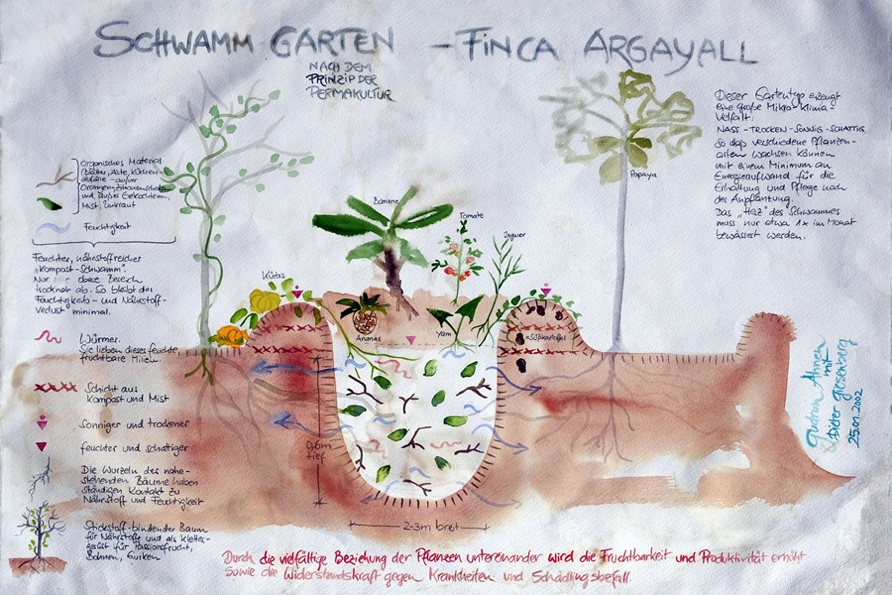 